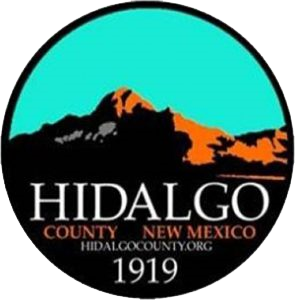 HIDALGO COUNTY COMMISSION SPECIAL MEETING AGENDA MAY 3, 2023 at 4:30 PMCOMMISSION CHAMBERS305 PYRAMID STREET LORDSBURG, NEW MEXICO All Members of The Public Will Also be Able to Attend and Listen to the Meeting Via Zoom Live at the Following Link: https://us02web.zoom.us/j/83122011081?pwd=aU5hU2JhUStTbnF2OVNuTktPaUZoUT09CALL MEETING to ORDER and WELCOME InvocationPledge of AllegianceApproval of AgendaBoard Recesses and Re-Convenes at Detention CenterDETENTION CENTER INSPECTION Detention Center Annual Inspection Required by NMSA 1978, § 33-3-4 (2011) at 83 Old U.S. 70, Lordsburg, NM 88045                Board Recesses and Re-Convenes at Commission ChambersDETENTION CENTER INSPECTION REPORTApproval of Detention Center Inspection Report Per NMSA 1978, § 33-3-4 (2011)SUBDIVISIONS/ CLAIM OF SUBDIVISION EXEMPTIONSRescission of Dark Skies Subdivision Approval Ratification of Claim of Exemption for Dark Skies- 5 Year Exemption № 13Ratification of Claim of Exemption for Amanda Mayfield- Grazing Exemption № 6Ratification of Claim of Exemption for Amanda Mayfield- Grazing Exemption № 6Ratification of Claim of Exemption for Amanda Mayfield- Grazing Exemption № 6BUDGET WORKSHOPAssessor’s OfficeClerk’s Office Probate JudgeTreasurer’s OfficeCounty Commission & Manager’s OfficeNon-County Government Budget RequestsFair board LibrarySenior CenterEXECUTIVE SESSION Pursuant to Section 10-15-1 the following matters may be discussed in closed session: Motion and roll call vote to go into executive session and that, pursuant to New Mexico State Statute Section 10-15-1, only the following matters will be discussed in closed session: Limited Personnel Matters 10-15-1 (H) (2) Pending or Threatened Litigation 10-15-1 (H) (7)Real Property 10-15-1 (H) (8)    i. Disposition of 9.49 acre tract, South Side Old Highway 70, East of Elks Lodge and         Flying J Travel Center, Lordsburg, Hidalgo County, New Mexico     ii.  2 Acre Portion of Hidalgo Hope Haven Real PropertyMotion to return to regular session. Motion and roll call vote that matters discussed in closed session were limited to those specified in motion for closure, and that no final action was taken, as per New Mexico Statutes Section §10-15-1.ACTION ITEMS CONTINUEDDirection to Staff Regarding the Disposition of a 9.49 acre tract, South Side Old Highway 70, East of Elks Lodge and Flying J Travel Center, Lordsburg, Hidalgo County, New MexicoDirection to Staff Regarding a 2 Acre Portion of Hidalgo Hope Haven Real PropertyADJOURNIf you are an individual with a disability who is in need of a reader, amplifier, qualified sign language interpreter, or any other form of auxiliary aid or service to attend or participate in the hearing or meeting, please contact County Manager Tisha Green at tisha.green@hidalgocounty.org or (575) 542-9428 least one (1) week prior to the meeting or as soon as possible. Public documents, including the agenda and minutes, can be provided in various accessible formats. Please contact County Manager Tisha Green if a summary or other type of accessible format is needed.Notice: Ministers or laypersons, of any persuasion, are invited to lead the County Commission in an invocation at regular meetings by signing up on a first-come-first-serve basis by contacting County Manager Tisha Green, at 575.542.9428 or tisha.green@hidalgocounty.org.   The County of Hidalgo welcomes any invocation, religious or secular, regardless of the basis of faith, belief or doctrine of practice.  Invocations are limited to 1 minute and non-county personnel are limited to leading 1 invocation per year.  Individuals are not required to participate in the invocation. 